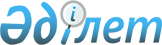 О предоставлении в 2014 году мер социальной поддержки специалистам в области здравоохранения, образования, социального обеспечения, культуры, спорта и агропромышленного комплекса, прибывшим для работы и проживания в сельские населенные пунктыРешение маслихата Карабалыкского района Костанайской области от 30 мая 2014 года № 250. Зарегистрировано Департаментом юстиции Костанайской области 24 июня 2014 года № 4877

      В соответствии с пунктом 8 статьи 18 Закона Республики Казахстан от 8 июля 2005 года "О государственном регулировании развития агропромышленного комплекса и сельских территорий", Карабалыкский районный маслихат РЕШИЛ:



      1. Предоставить в 2014 году специалистам в области здравоохранения, образования, социального обеспечения, культуры, спорта и агропромышленного комплекса, прибывшим для работы и проживания в сельские населенные пункты, подъемное пособие и социальную поддержку для приобретения или строительства жилья.



      2. Настоящее решение вводится в действие по истечении десяти календарных дней после дня его первого официального опубликования.      Председатель

      внеочередной сессии                        В. Книга      Секретарь

      районного маслихата                        Е. Аманжолов      СОГЛАСОВАНО:      И.о. руководителя государственного

      учреждения "Отдел экономики

      и бюджетного планирования

      акимата Карабалыкского района"

      ___________________ Г. Есенова
					© 2012. РГП на ПХВ «Институт законодательства и правовой информации Республики Казахстан» Министерства юстиции Республики Казахстан
				